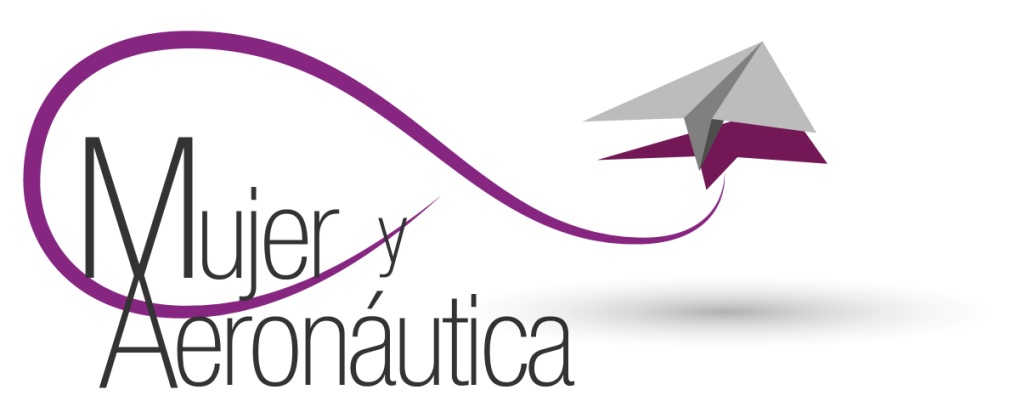 FLY NEWS OS INVITA A ASISTIR A LA VII JORNADA MUJER Y AERONÁUTICALa revista especializada Fly News organiza, tras dos años de parón forzoso por la pandemia, la VII Jornada Mujer y Aeronáutica, que se celebrará el próximo 25 DE MAYO EN EL ESPACIO MERCADO GETAFE.Con el título: TALENTO FEMENINO PARA APUNTALAR LA RECUPERACIÓN, reuniremos a destacadas profesionales del sector aeroespacial,  que en mesa redonda explicarán las nuevas oportunidades laborales que se están creando por los cambios que están produciendo a nivel global en el sector aeroespacial.El conjunto de ponentes os explicarán, además, cuáles son las herramientas más adecuadas para desarrollar una carrera profesional de éxito.FLY NEWS PONDRÁ A DISPOSICIÓN DE LOS ALUMNOS DE LA ETSIAE QUE QUIERAN ASISTIR A LA JORNADA UN AUTOBÚS PARA SU TRASLADO –IDA Y VUELTA- DESDE LA ESCUELA AL ESPACIO MERCADO GETAFE, LUGAR DE CELEBRACIÓN DEL EVENTO, SIEMPRE QUE HAYA MÁS DE 25 INSCRITOS.ES NECESARIO ESPECIFICAR, EN EL APARTADO EMPRESA DEL FORMULARIO DE INSCRIPCIÓN,  ALUMMO/A ETSIAEEl enlace para inscribirse presencial es este:https://forms.gle/zzoPiqLawiS7qwHW6OS ESPERAMOS EL DÍA 25 EN EL ESPACIO MERCADO GETAFE